Presseinformation»Schattenmuster« von Peter SchwendeleMeßkirch, März 2022Made in Bangladesch
Peter Schwendeles neuer Ulm-Krimi über die Schattenseiten der ModeweltIn den letzten Jahren haben immer wieder Berichte über die katastrophalen Arbeitsbedingungen in der Textilindustrie Bangladeschs und anderer Länder Schlagzeilen gemacht. Da die Produktionskosten jedoch gering und der Modemarkt hart umkämpft ist, lassen viele Unternehmen ihre Kleidung in diesen Ländern produzieren. Vor diesem Hintergrund spielt Peter Schwendeles neuer Kriminalroman »Schattenmuster«. Die Kommissarin Zita Gehring untersucht das Verschwinden von Remo Lokinger, dem Sohn einer traditionsreichen Ulmer Unternehmerfamilie. Die familieneigene Textilfirma ist in Kritik geraten, nachdem eine globalisierungskritische Gruppe die Produktionsbedingungen in Bangladesch angeprangert hat. Zitas Recherchen führen sie zu eben dieser Gruppe und erhärten den anfänglichen Verdacht einer Entführung. Doch auch hinter den Kulissen der scheinbar harmonischen Unternehmerfamilie steht nicht alles zum Besten. Die Situation spitzt sich zu, als alte Fehden und geheime Verbindungen ans Licht kommen. Peter Schwendele kombiniert einen spannenden Kriminalfall mit fundiert recherchierten Einblicken in die globalisierte Textilindustrie. Die unkonventionellen Ermittlungen seiner Protagonistin runden den Krimi geschickt ab.Zum BuchDer Ulmer Remo Lokinger, dessen Familie eine traditionsreiche Textilfirma betreibt, ist spurlos verschwunden. Die junge Kommissarin Zita Gehring übernimmt den Fall und taucht bei den Ermittlungen in die Welt skrupelloser Geschäftemacher und globalisierungskritischer Aktivisten ein. Je mehr Einblicke die Kommissarin in die erschreckenden Verhältnisse der Textilindustrie gewinnt, umso klarer wird ihr, dass auch die Weste des erfolgreichen Ulmer Modeunternehmens Lokinger alles andere als blütenweiß ist.Der AutorPeter Schwendele wurde 1965 in Ehingen an der Donau geboren und ist in Munderkingen aufgewachsen. Nach dem Abitur in Ulm studierte er in Freiburg im Breisgau Politik, Geschichte und Soziologie. Er lebt im südbadischen Schopfheim und arbeitet dort hauptberuflich als Journalist bei der Tageszeitung »Markgräfler Tagblatt«. Seit mehr als zehn Jahren widmet er sich in seinen freien Stunden dem literarischen Schreiben. Eine Vielzahl seiner Kurzgeschichten und Erzählungen sind in Literaturzeitschriften und Anthologien erschienen. 2018 veröffentlichte er seinen ersten Roman.Mehr über den Autor unter: www.peterschwendele.deSchattenmusterPeter Schwendele346 SeitenEUR 14,00 [D] / EUR 14,40 [A]ISBN 978-3-8392-0189-3Erscheinungstermin: 9. März 2022Kontaktadresse: Gmeiner-Verlag GmbH Petra AsprionIm Ehnried 588605 MeßkirchTelefon: 07575/2095-153Fax: 07575/2095-29petra.asprion@gmeiner-verlag.dewww.gmeiner-verlag.deCover und Porträtbild zum Download (Verlinkung hinterlegt)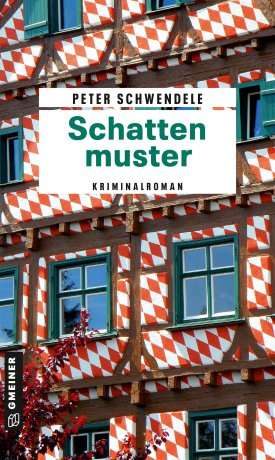 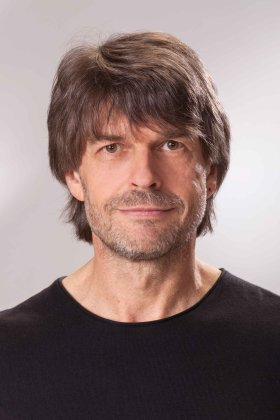 					Bildrechte: Fotostudio Köpfer, SteinenAnforderung von Rezensionsexemplaren:Peter Schwendele »Schattenmuster«, ISBN 978-3-8392-0189-3Absender:RedaktionAnsprechpartnerStraßeLand-PLZ OrtTelefon / TelefaxE-Mail